Flagstaff  Counseling  Center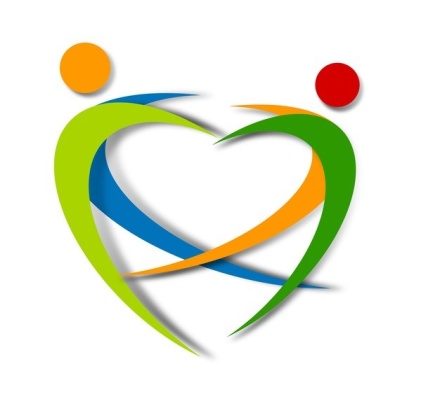 408 N Kendrick, Suite 4 ● Flagstaff, Arizona 86001(928) 774-6364 Phone ● (928) 556-0504 FaxCody Bayles, Ph.D., L.P.C.		Jennifer Flugstad, L.P.C.Lauren Canniff, Psy.D.		Stephanie Hatch, Psy.D.Linzi Cody, Ph.D.			Andy Hogg, Ph.D., A.B.P.P.                     Justin Dallacqua, J.D., Psy.D.		Daniel Phillips, Ph.D.Normal Grief/Trauma ExperiencesOur reactions after grief or trauma often involves a number of experiences that may seem strange or discouraging if we are not able to recognize them as part of the normal response process.  Like most aspects of grief or trauma, these experiences do not last very long, but it can be helpful to know what to expect while going through this experience.  Physical SymptomsLack of energyShakinessLoss of appetite or increased hungerDigestive issuesNauseaShortness of breath, tight chestDry mouthIncreased perspirationHeadachesIncreased sensitivity to noisePoor immune system, frequent illness or accidentsBehaviorsDifficulty with focus, confusionSighingCryingSleeping more or less than usualEating more or less than usualSignificant increase or decrease in activity levelsRestlessnessWithdrawing from othersYellingPoor personal hygieneIncreased alcohol, other drug consumptionChanges in performance at school or workFeelingsShock, numbnessSadnessAnger, frustration, hostility, irritationDepressionGuiltHelplessnessLonelinessYearningFearReliefPeace, resolutionThoughtsDisbelief, “This can’t be happening”Anger, “it’s not fair”“If only…I wish…”Finality, “Things will never be the same”Forging ahead, “I have to get through this”Preoccupation in thinking of the deceasedFears about our own or someone else’s death